时间管理——提升生命的质量【主办单位】深圳市中企智汇企业管理咨询有限公司【联系电话】严雄    0755-27381236        15012942927        【咨询报名】1399211355@qq.com            【时间地点】2019年11月15日深圳     【课程费用】1880元/人（茶歇、培训费）【授课对象】需要加強時間管理的个人和团队课程背景：为什么埃隆•马斯克能够同时担任SpaceX太空探索技术公司，电动汽车公司特斯拉Tesla）和SolarCity3家公司的CEO？而且还把三家公司都做到世界第一流，他是怎么做到的？为什么你只做自己分内的工作，却天天加班，效率低下，工作和生活混在一起，没空陪伴家人，自己又身心俱疲？同样是每天24小时，一年365天，为什么有的人安排得秩序井然，从容不迫；而有的人从早忙到晚，废寝忘食，却依然有忙不完的工作？究其原因，效率不同是一个重要因素！而效率的背后却是时间利用的差异，也就是时间管理的能力不同。
本课程主要阐述时间管理的重要法则，时间管理的方法、技巧、工具、效率管理的实用工具、高效率思维决策方法以及高效率习惯塑造、高效率时间管理手册与个人使命表等等。从而帮助学员进行有效的时间管理、提高工作绩效，提升员工的生活自律性，提升学员的生命质量，塑造个人竞争力和团队竞争力。课程收益：1．建立时间管理的观念2．建立时间成本和机会成本的观念
3．掌握时间管理的方法和工具
4．提高自律能力，治愈拖延症和懒癌
5．掌握提高工作效率、加强工作计划性的实用技巧
6．针对自己的工作，寻找加强系统管理的方法7．掌握正确且实用的时间管理技巧8．规划自己，改变人生课程大纲第一讲：课程导入1．你的一生有多少時間？  2．时间的真谛3．时间的意义 4．时间运用的种类5．时间分配的方式6．时间价值说   第二讲：对时间管理的認識1．时间管理概念 2．第一代时间管理3．第二代时间管理4．第三代时间管理5．第四代时间管理1）第四代时间管理的要素与核心2）人生的四种需求与能力3）现代时间管理强调自然法则第三讲：时间管理的心态1．如何进行心理建设2．运用时间时应注意的层面3．如何区分事情的轻重缓急第四讲：目标设定与时间管理1．目标设定的意义 2．有效目标的特质 3．目标的种类与作用4．时间管理规划 1）目标搜寻 2）时间规划 5．时间管理 80/20 规则 1）决策的必要性及 80/20 规则 2）授权的基本原则 第五讲：浪费时间的外在因素之解决方法1．浪费时间的外在因素2．电话干扰的解决方法 3．不速之客的解决方法 4．用人不当的解决方法 5．社交困难的解决方法 6．权责混淆的解决方法 7．沟通不良的解决方法 8进度失控的解决方法 9．资料不全的解决方法 10．会议耽搁的解决方法 11．文件复杂的解决方法 12．工作搁置的解决方法 13．安排旅行的解决方法 第六讲：浪费时间的内在因素的解决方法1．浪费时间的内在因素 2．危机应付的解决方法 3．计划欠妥的解决方法 4．贪求过多的解决方法 5．事必躬亲的解决方法 6．条理不清的解决方法 7．欠缺自律的解决方法 8．无力拒绝的解决方法 9．做事拖延的解决方法 第七讲：时间管理的策略和方法1．何谓快、准、空、多、闲 2．如何运用快、准、空、多、闲  3．轻松管理时间五步骤4．妨碍时间管理的四种观念 5．时间管理的策略和方法第八讲：培养管理时间的好习惯 1．如何培养管理时间的习惯 2．时间管理的法则 3．个人成就篇——高效的秘诀---授权之道 1）为什么要授权 2）授权的类型 3）授权的原则 4）如何接受授权 4．时间规划系统 1）目标的时间规划 2）达成目标的条件 3）时间规划系统 4）日计划的五步骤 5）高效的时间管理谌剑波老师  通信行业营销管理专家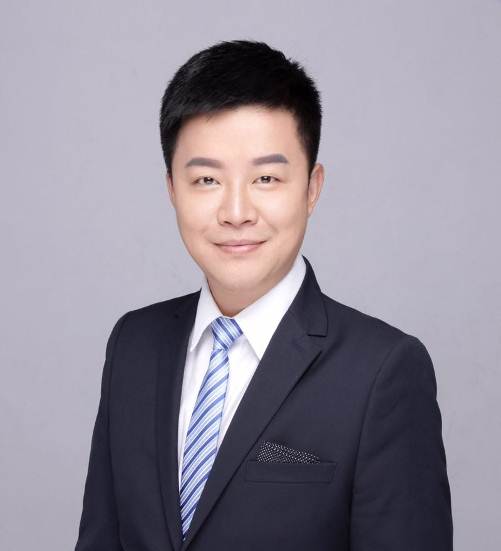 5年通信行业培训管理咨询经验11年中国移动通信集团实战工作经历中国城市经济学会专家组成员美国项目管理专业人士资格认证上海交通大学硕士研究生北京邮电大学学士工商管理和教育心理学双背景曾任：中国移动通信集团市场部 高级项目经理曾任：中国移动通信集团广东有限公司市场部 高级渠道主管曾任：中国移动通信集团广东有限公司深圳分公司 客户服务总监谌剑波老师在中国移动工作的11年间，分别在集团公司、广东省公司和深圳公司有过工作经历；从市场分析员到管理职务，历经营销策划、客户管理、渠道管理、项目管理等不同岗位的历练，让其具备了丰富的团队管理经验及项目管理经验。先后8年被评为先进工作者，期间获得奖项30多个。现受聘为多家公司的常年顾问，为移动、电信、电力、银行等大型企业提供专业培训，擅长通信行业营业网点、呼叫中心、电子渠道的服务、营销、管理、投诉处理、运营能力提升。谌老师博学多闻，课程条理清晰，逻辑严谨，案例丰富，善于分析解决管理实践中的各种实际问题，工作指导性强；授课风格激情四射，深入浅出，幽默风趣，深受学员欢迎。年均授课超过1000小时，平均满意度在95%以上。实战经验：在中国移动集团工作期间，与工信部专家组一起在天津和海南试点携号转网项目、客户离网率分析研究项目；在中国移动广东公司工作期间，成功完成广州亚运会、深圳大运会的服务和网络保障项目、垃圾短信清理项目和全省服务质量考核项目。在中国移动深圳公司工作期间，成功组织策划实施了多个市场营销案例，部分成功案例包括策划实施与肯德基、真功夫等企业的联合彩信营销；与华润万家、深圳邮政进行节日联合营销；与政府文化/科技/教育等部门建立了良好的互动关系,成功参与了深圳“创文明城市”、“深圳读书月”等政府项目。谌剑波老师在曾统筹规划了多个项目的研究和执行工作，创建了（包括但不限于）：通信业新一代服务行为规范体系、通信业新一代标准示范营业厅、通信业新一代窗口人员人力资源管理体系、通信业新一代人才实训基地实验营业厅、通信业客户关怀模型、通信业客户感知模型、通信业服务显性化理论模型、营业网点运营能力提升、呼叫中心、电子渠道运营能力提升渠道掌控与一体化建设、社会渠道服务能力提升、客户投诉管理体系优化、中高端客户的保有、网点服务质量监控管理、客户满意度监测项目、满意度商业过程预警、客服人员培训体系建立、岗位胜任力体系构建、员工认证体系建设、客户经理工作技能提升、员工心理援助计划等。部分项目经验： ★中国移动集团---流程穿越工作规范和穿越手册整理项目★中国移动集团---全网服务示范运营支撑项目★小米科技——小米红米X上市发布会项目★中国电信4G竞争策略与流量经营项目(2015)★山西移动---满意度深度研究工作（2013、2014）★深圳电信---实体渠道销售与服务提升检测项目（2014）★内蒙移动---满意度短板改善与提升项目（2013）★深圳电信---服务质量稽查项目（2013）★宁夏移动---流量客户服务满意度提升项目（2013）★湖南电信---湖南电信实体渠道服务营销提升项目（2013）★湖南移动---服务显性化研究与实施项目（2012）★深圳电信---客户服务质量评价体系建设项目（2012）★江西电信---店长服务能力提升项目（2012）★深圳移动店面经理的四项修炼提升项目(2011)★10086客户服务中心投诉管理与投诉技巧项目(2010)★肯德基联合彩信营销项目(2008)部分服务客户：通信客户：中国移动通信研究院、山西省移动、福建省移动、福建省客服、福建移动南平、泉州、三明、漳州、莆田、宁德、福州分公司；广东省移动、广东移动深圳、肇庆、江门、阳江、茂名、云浮、惠州、珠海、汕头、汕尾、揭阳、中山、佛山分公司；浙江省移动、浙江移动台州、嘉兴、金华、衢州、温州、湖州、杭州分公司；陕西移动渭南、咸阳、商洛分公司；河南移动平顶山、洛阳分公司；山东省移动、山东移动德州、聊城、济南、烟台、滨州、菏泽分公司、湖南电信、桃江电信、湖南联通、耒阳联通等金融客户：成都农村商业银行、郑州兴业银行、中国农业银行杭州省分行、横山农村信用合作联社、生命人寿、广发证券、中国银行陕西省分行、中国农业银行、南京中国人寿、中国邮政河南省分公司、中国农业银行、宁波银行、中国银行、中国农业银行温州分行、中国农业银行郑州省分行、姜堰农村商业银行、中国邮储银行赣州分行、广州平安保险等其他行业：中国电力杭州分公司、河南淇花食用油、河南煤化机械厂、枣庄中联水泥有限公司、中国石油成都分公司、宜信投资、澜沧江华能集团、温州华仪电器、金华武义金凯德集团、东风鸿泰控股集团有限公司、拜尔医药、凯迪电力有限公司、双虎家私有限公司等